						Ročník 7, číslo 2 / prosinec 2013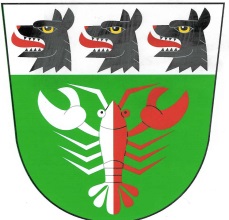 Zpravodajobce Raková u Konicehttp://www.rakova.cz						         PSČ: 798 57 Laškovou@rakova.cz		                                                           Tel/fax: 582 383 454Obsah zpravodaje:			1. Úvod  			2. Z činnosti zastupitelstva obce			3. Aktuality z naší obce			4. Okénko mateřské školy			5. Okénko Sboru dobrovolných hasičů			6. Okénko Mateřského centra Rakováček o. s.			7. Okénko Sportovního klubu			8. Kulturní okénko			9. Závěr1.  ÚvodVážení spoluobčanéVážení spoluobčané a chalupáři, druhé letošní číslo vychází o něco později. Je to zapříčiněno množstvím práce při dokončení letošních projektů a přípravou projektů pro příští rok. Na druhou stranu budete mít alespoň více času si během nadcházejících svátků těchto pár řádků přečíst.									Napsal Petr Hajkr, starosta obce  2.  Z činnosti zastupitelstva obcePři bilancování na sklonku roku můžeme s jistotou tvrdit, že letošní rok byl zatím při objemu práce zastupitelstva asi největší za mnoho let. Připomeňme si alespoň ty největší akce letošního roku. 	Povedlo se nám konečně dotáhnout do malého finále několikaleté opravy a vybavování mateřské školy, které nás velmi tížily. Myslím si, že výsledek je velice slušný, a nemáme se za co stydět.Při celkovém součtu všech prací se dostáváme do těchto čísel:Celkové náklady: 									4 171 000,-Dotace:										2 758 000,- Spoluúčast obce při dotačním titulu:							   771 000,-Vícepráce spojené s projektem:				  			   303 000,-Vícenáklady, které nebyly předmětem projektu, ale bylo nutné je provést:		   297 000,-(vodovodní rozvody umýváren, elektrorozvody v přízemí včetně hlavního přívodu a celé rozvodné skříně, stavební úpravy, linoleum přízemí atd.) Stavební úprava pro zřízení klubovny MC Rakováček:				     42 000,-Celkové náklady obce činily								1 413 000,-Další finančně i obecně významnou akcí bylo zbudování dešťové kanalizace a oprava cesty v horní i dolní části obce za nákladů, které byly hrazeny pouze z rozpočtu obce:Dešťová kanalizace:							           	          119 000,-	Oprava horní cesty kolem domů č. p. 89, 90, 91, 93.:			          132 000,-Oprava dolní cesty kolem obecního sadu, až po zahradu rodiny Vojáčkových:    65 000,-Celkové náklady:								          316 000,-U místních komunikací musíme s většími opravami počkat na vyhlášení nějakého vhodného dotačního titulu, protože ze svých prostředků si to prostě ve větším měřítku nemůžeme dovolit. Snad v příštím dotačním období EU 2014 – 2020 budou granty vyhlášeny.Další nezanedbatelnou částku představuje zastřešení posezení na hřišti ve výši 206 000,-.  Do této částky nepočítám dřevo z obecního lesa na trámy a bednění. To jsem vcelku zmapoval nákladnější akce letošního roku. Nepočítal jsem práci obecních pracovníků, protože nám je v plné výši hradí úřad práce.  Letos bylo výdajů opravdu více než dost. Jelikož příští rok je již za dveřmi, už teď myslíme na podání dalších žádostí, protože problémů které nás tíží, je pořád velmi  mnoho.Hlavní prioritou je oprava kaple a hasičské zbrojnice. Budeme žádat u MMR (Ministerstva pro místní rozvoj) v programu zajišťujícím opravy sakrálních staveb. Finanční výše projektu ještě není úplně přesná, ale měla by se vejít maximálně do 700 000,-Kč. Projekt chceme uskutečnit i v případě, že finanční prostředky nezískáme. Další prioritou je nástupiště horní autobusové zastávky, u kterého není ještě znám úplný rozpočet akce. Akci chceme financovat z programu POV Olomouckého kraje. Poslední prioritou na příští rok je výstavba chodníku v obci. Jedná se o první etapu z horní části obce (rozcestí před domem manželů Lakomých) po mateřskou školu. Letos jsme o dotaci žádali, ale nezískali jsme ji. Žádost jsme přepracovali, vylepšili z ohledu potřeby poskytovatele a bude podána začátkem ledna u SFDI (Státní fond dopravní infrastruktury). Celková částka se pohybuje okolo 1 200 000,- Kč. Dotace činí 85%.Z letošního roku nám ještě zbyl jeden dluh v podobě nátěru zděného oplocení mateřské školy, tedy jejich venkovní zahrádky, aby objekt byl opraven jako jeden celek. To napravíme na jaře příštího roku.Ještě bych vás rád seznámil s jednou akcí pro příští rok:Mikroregion Konicko dostal na jednom ze svých zasedání nabídku od společnosti ELTODO zabývající se správou veřejného osvětlení v různých koutech naší republiky (převážně v Čechách). Celkem má firma na starosti bezmála 400 000 kusů světelných bodů (světel veřejného osvětlení) v republice. Firmu jsme oslovili (jako jediná z obcí) a dali jsme dohromady pilotní projekt obnovy veřejného osvětlení v naší obci. Firma nám kompletně vymění 45 kusů stávajících svítidel za kvalitní hliníková ledková světla zn. Thorn, s kompletní desetiletou zárukou, která je pro nás zásadní. Takovou záruku žádná firma, dle mého zjištění, není schopna nabídnout.  Obec bude platit elektrickou energii ve stejné výši jako doposud po dobu deseti let firmě Eltodo. Jednoduše řečeno, obec tím tedy získá obnovu veřejného osvětlení, do kterého nemusí investovat ani korunu (tedy obnovu a zhodnocení majetku), a zisk firmy Eltodo, se bude rovnat úspoře na elektrické energii vůči současnému stavu (sodíkové lampy versus ledky). Smlouva je v současné době před dokončením, a pokud jí schválí zastupitelstvo, bude obnova provedena v období  dubna a května 2014.V posledním zpravodaji jsem vás informoval o záměru obce vybudovat dvanáct stavebních parcel o výměrách od 1000 do 1500 m2. Na posledním zasedání byla dohodnuta a schválena cena 8 Kč/m2. Proběhla již první schůzka s většinou vlastníků pozemků, na které jim byl návrh projektu představen. Názory vlastníků byly různé, a proto začátkem příštího roku plánujeme druhou schůzku s majiteli, na které chceme projednat další podněty současných vlastníků. Jednání nebude jednoduché, protože vlastníků je celkem 48 a každý má samozřejmě právo na svůj názor.V příštím roce, tak jak jsme vloni slíbili, obec nebude zvyšovat poplatek za komunální odpad. Umožňuje to dvouletá fixní sazba smluvně dohodnutá se společností A. S. A. odpady Litovel. Poplatek tedy činí opět 300,-Kč na osobu v případě občana, nebo za objekt v případě chalupáře. Bližší informace jsou zveřejněny na webových stránkách obce.Pro zvýšení bezpečnosti dopravy v obci plánujeme v příštím roce rovněž instalovat do křižovatky naproti příjezdu od Bohuslavic zrcadlo, pro lepší přehled a výhled ve směru k Rakůvce.Poslední akcí, o které se chci zmínit, je v současné době probíhající digitalizace celého katastru obce. Digitalizace byla započata vloni v září, a měla by být dokončena do konce roku 2014. Měla by odstranit všechny nedostatky a nesrovnalosti z minulých let, kterých v obci není zrovna málo. Po provedení digitalizace, by mělo být možné vyměřit pozemek na centimetr přesně (dle geodeta). Odstranění nedostatků se týká pouze těch, kteří byli vyzváni dopisem z katastru nemovitostí.  Výběrová řízeníObec nevyhlašovala od vydání posledního zpravodaje žádné výběrové řízení. Pouze zaštiťovala aukci ceny na odběr elektřiny a plynu. Je s podivem, že se dnes všude mluví o vysokých cenách za tyto komodity, a když mají občané jedinečnou možnost se bezplatně takové aukce účastnit, navíc s tím že to obec zaštítí svým jménem, dopadne  to tak, že se přihlásí pouze deset domácností. Vždyť aukce snížila cenu v průměru o 30% u silové elektřiny a o 27%  u plynu. Došlo tedy k ponížení cen u obou komodit. Což zaprvé není málo, a zadruhé vám jako jedné domácnosti nikdy nikdo takovou cenu nenabídne. Ta sleva je dána samozřejmě velikostí objemu odběru komodit, které můžete dosáhnout pouze takovouto aukcí. Do této aukce se přihlásilo dohromady asi 320 domácností. Dovedete si představit celkový odběr z těchto domácností? Zřejmě to svědčí o nízké informovanosti lidí o dané problematice. Chceme, aby se aukce staly pravidlem, a každé dva roky je budeme podporovat.Prodej a převod pozemkůOd posledního vydaného zpravodaje byly provedeny tyto převody:Obec odprodala pozemek p. č. 1115/18 o výměře 164m2 manželům Looseleyovým z Vrbátek u objektu jejich rekreační chalupy, dále také manželům Kýrovým z Konice 1115/17 pozemek o výměře 230m2 také u objektu jejich rekreační chalupy. Napsal Petr Hajkr, starosta obceAktuality z naší obceZměny v evidenci obyvatel od června 2013 do 15. prosince 2013:V naší obci žilo k datu 15. 12. 2013 celkem 205 občanů + 1 cizinec.Z 205 občanů je 173 dospělých a 32 dětí do patnácti let věku.Přihlásili se: červen: Jan Zaoral, Zdenka Zaoralová, Vojtěch Zaoral, Radka Hamalová, Tomáš Hamala, všichni č. p. 28listopad: Miroslav Seitler, č. p. 80prosinec: Lucie Škůrková č. p. 51Odhlásili se: červen: Světlana Zaoralová č. p. 28červenec: Vojtěch Kala, Michaela Kohoutková, Michaela Janásková, Jakub Janásek, všichni č. p. 65Narození:   červenec: Michal Haviger, č. p. 16        listopad: Daniel Konečný, č. p. 115Zemřeli: listopad: Ludmila Mikulková, č. p. 101Životní výročí našich spoluobčanů 1. pololetí 2014:Leden:		Krčová Marie 		č. p. 18		70 rokůÚnor:		Langer Vladimír	č. p. 75		60 roků		Kýrová Alena		č. p. 14		50 rokůBřezen:	Kalábová Zdeňka	č. p. 37		70 rokůDuben:		Lakomá Jiřina		č. p. 82		75 rokůVšem výše uvedeným jubilantům blahopřejeme a přejeme pevné zdraví do dalších let.								Napsal Josef Srovnal, místostarosta obceMimořádné aktuality obceV této položce chci seznámit všechny s velmi nepříjemnou záležitostí. Možná si někteří občané myslí, že se v tomto chci jak se říká „schovat pod koberec“, ale opak je pravdou. Byl jsem, a se mnou celé zastupitelstvo, několika místními lidmi nařčen, osočen, že vybíráme nesmyslný poplatek za prodej na veřejném prostranství v obci. Jedná se o různé firmy, které se zastaví v obci, rozbalí stánek nebo chodí po domech a prodávají své zboží. Chtěl bych zdůraznit, že jsem tuto skutečnost nezavedl, a byla zde již dlouho před tím, než jsem do funkce nastoupil, ale to není podstatné, protože svůj velký smysl měla. Cena, která je stanovena, je totiž zanedbatelná pro obec i pro samotného obchodníka. Samozřejmě je ve většině obcí běžná věc, že se poplatek vybírá. Mám teď na mysli obce,  ve kterých je možno poplatek vybírat (někdo musí být na obecním úřadu v dopoledních hodinách přítomen). V podstatě jde ale o něco jiného, a sice o to, že pokud se prodejce nedostaví na obecní úřad, nikdo neví, co prodává a jestli to prodávat může nebo ne, o jaký druh zboží jde, jaká je kvalita zboží atd. Jde v podstatě o to, že se na obecním úřadě ví, kdo prodával, co prodával, kdy to bude zase prodávat atd.. Je jedno, jestli prodává maso, drogerii nebo jakékoliv jiné zboží. Všichni by měli mít stejná pravidla. Obec vyhlášku pozměnila a tyto body na posledním zasedání zrušila, ale radost z toho nemám, protože tím přicházíme o veškerou možnost jakékoliv kontroly nad těmito prodejci. Některé obce takové prodejce nechtějí a proto jim vyhláškou prodej vysloveně zakazují. Doufám, že v budoucnu nenastanou případy  okradených lidí, nebo lidí stěžujících si na nekvalitní prodávané zboží. O skutečnosti, že v nedalekém okolí takových případů stále přibývá, nás občas informuje Policie ČR.  									Napsal Petr Hajkr, starosta obceOkénko naší mateřské školy          Letošní školní rok započal dne 2. 9. 2013 v duchu oprav a změn. V posledním srpnovém týdnu vrcholily dokončovací a úklidové práce vně i uvnitř školy po plynofikaci, malování a zateplení fasády tak, aby směřovaly k zdárnému obnovení provozu. Za příkladnou a obětavou pomoc chci poděkovat školnici p. Páleníkové i oběma učitelkám p. Bílé a p. Sedlákové.                                                                   Ve škole jsou v provozu dvě heterogenní třídy s celodenním provozem. Celková kapacita školy je 43 dětí ve věkovém složení od 2 do 7 let.  Přijímány jsou děti z obcí Raková, Rakůvka, Bohuslavice, Krakovec, Polomí, Hačky, Ochoz na základě písemné žádosti rodičů podané při zápisu do mateřské školy, či před zahájením nového školního roku a na základě rozhodnutí ředitelky školy o zařazení dítěte do předškolního zařízení. Předškolní vzdělávání na všech úrovních se uskutečňuje v prostorách, které jsou dostatečně velké, vzdušné a dobře větratelné. Veškeré vybavení dětského nábytku je přizpůsobeno dětskému charakteru. Třídy jsou vybavovány moderními a výchovně vzdělávacími i zájmovými pomůckami. Velmi dobře jsou vymezená místa pro dostatečné množství hracích koutků, pomůcek pro rozvíjení, vědění, experimentování, výtvarné a pracovní vyjádření. Vše je dostupné dětem k samostatnému výběru. Ke spokojenému pobytu dětí v nemalé míře přispívá i barevné pojetí místností a jednotlivých částí vybavení. Velkou výhodou je dostatek prostoru pro pohybové vyžití a sportovní disciplíny. Informace pro rodiče jsou přehledně umístěné v šatně a chodbě MŠ, které slouží zároveň k prezentaci výtvarných a pracovních děl dětí. Mateřskou školu obklopuje prosluněná zahrada, nabízející svým modernizovaným vybavením dostatečné možnosti k volnému pohybu dětí i k organizovaným hrám a činnostem. Pohybové aktivity a individuální rozvoj dětí umožňují průlezky, houpačky, skluzavka. Kreativní a dramatické výchově je určeno pískoviště s vybavením a dřevěným domečkem. Vše koresponduje s hygienickými a estetickými normami platných předpisů. Od 1. 9. 2013 pracujeme s novým ŠVP, který je zpracován dle předlohy MŠMT – Rámcový program pro předškolní vzdělávání,  je v souladu se školským zákonem č. 561/2004 a vyhláškou č.14/2005 a vyhláškou 43/2006 ve znění pozdějších předpisů, který každoročně přehodnotíme a inovujeme. Název ŠVP   „ Barevný svět poznávej, hraj si, zpívej, povídej. „Koncepce pro naši práci:Žijeme na planetě Zemi v zeměpisném pásmu, kde se pravidelně střídají jaro, léto, podzim a zima. Snažíme se tedy žít v souladu s měnícími se ročními obdobími, radujeme se z každého z nich a chceme si je co nejlépe a nejintenzivněji prožít.Barevný znamená i pestrý a to nejen svým střídáním ročních dob, ale je pestrý i činnostmi, hrami a prožitky dětí.       3. Barevný, tedy pestrý pro všechny děti, z nichž každé má možnost najít si tu svou správnou barvu.            				 		Napsala Jana Voglová, ředitelka mateřské školyOkénko Sboru dobrovolných hasičůMilí členové naší organizace, milí spoluobčané, blíží se konec roku a tak je nejvyšší čas hodnotit a bilancovat, co se v naši organizaci událo za rok 2013, co se podařilo a co méně.        Zvolení členové výboru SDH se od posledního vydání zpravodaje sešli na pěti schůzích. Tématem schůzí byly především organizační záležitosti kolem pořádání kulturních akcí v naší obci. 22. 6. se naše družstva zúčastnila okrskového cvičení v Polomí. Družstvu mužů se zpočátku dařilo velice dobře, ale druhou část soutěže z technických důvodů nemohli dokončit, proto se umístnili až na posledním místě. Družstvo mladších žáků se umístilo na druhém místě, starší žáci se umístili na čtvrtém místě a družstvo žen také na druhém místě. Gratulujeme.   V jarních měsících také proběhl tradiční sběr kovového odpadu. V současné době je to téměř jediný zdroj příjmu pro naši organizaci, neboť i když jsme pořádali různé akce, například kácení máje, odpolední posezení s hudbou atd., vlivem malé účasti hostů, se ze zisku pokryly pouze náklady na organizaci těchto akcí. A tak byl zisk téměř nulový. Proto děkujeme všem občanům, kteří přispěli nějakým kovovým odpadem.    10. srpna jsme byli pozváni na oslavu 75. let vzniku SDH naší družební obce Zádveřice - Raková. Uspořádání a průběh tohoto zájezdu proběhl bez problémů a myslím, že byli všichni spokojeni.    Na samý závěr roku máme naplánovanou Výroční valnou hromadu, která proběhne 28. 12. v místním pohostinství. Všichni jste srdečně zváni.                                                                                                          		    Napsala Marcela Hajkrová, jednatel SDHOkénko Mateřského centra Rakováček o. s.  Na počátku roku jsme se zapojily do programu "Společnou cestou naproti rodině a dětem." Jak jsem vás již informovala v posledním zpravodaji, bylo to pro nás přínosem, ale i závazkem. Ve druhé polovině roku jsme zorganizovaly tři akce pro veřejnost a to: Dětský pirátský den, Kurz první pomoci a Drakiádu. Po prázdninové odmlce jsme se v září opět začaly setkávat na tvořivých dílnách pro děti i dospělé. 
  Jak jistě většina z vás už ví, podařilo se nám společně se zastupitelstvem obce, vytvořit pro naše MC prostory, které nejsou ještě zcela kompletní. Většina z vás je měla možnost shlédnout na letošní mikulášské besídce. Tímto bych chtěla poděkovat panu starostovi a zástupcům obce a také vám všem za podporu, které si velmi cením.
   Doufám, že nám i nadále zachováte přízeň a podpoříte nás v naší smysluplné činnosti. Jsme to my, sdružení občané a jsme na své kroky pyšní. Kéž by se nám dařilo kráčet tak zvesela, jako tomu bylo doposud, i do budoucna.					Napsala Alena Jedličková, předsedkyně MC Rakováček o. s.Okénko Sportovního klubu	Vážení spoluobčané,

V letošním roce jsme nepořádali žádný turnaj. 
V zadní části hřiště jsme vyztužili dva sloupy, jelikož po tolika letech už uhnily. Dále jsme za hřištěm přichystali podklad pod chatku na nářadí, kterou postavíme na jaře. 
Pomáhali jsme při renovaci obložení boudy pro obsluhu a na dalších akcích konaných jak obecním úřadem, tak i dobrovolnými hasiči.
Mrzí nás, že hřiště není více využíváno.

                                                                      			 Za SK Raková                   hospodář Soukup Petr.Kulturní okénkoDo konce roku je naplánován pouze silvestrovský ohňostroj, který je tradičně financován z veřejné sbírky od občanů, chalupářů, místních organizací a v nemalé míře také obce. Ohňostroj bude odpálen tradičně pět minut po silvestrovské půlnoci. O výši vybrané částky vás budeme informovat obecním rozhlasem. Chtěl bych vás pouze požádat, aby jste  nepoužívali jakoukoli pyrotechniku během nastávajících svátků. Myslím si, že lepší variantou je přispět raději do sbírky na obecní ohňostroj. Určitě je to efektivnější. Všichni jste na ohňostroj zváni.							            	Napsal Petr Hajkr, starosta obce9.   Závěr Nashledanou  při příštím vydání zpravodaje. Přeji Vám i vašim blízkým příjemné a klidné prožití svátků vánočních, hodně úspěchů a zdraví v příštím roce.									Napsal Petr Hajkr, starosta obce Napsal a sestavil Petr Hajkr, starosta obce                         Povoleno MK ČR E 17333			   